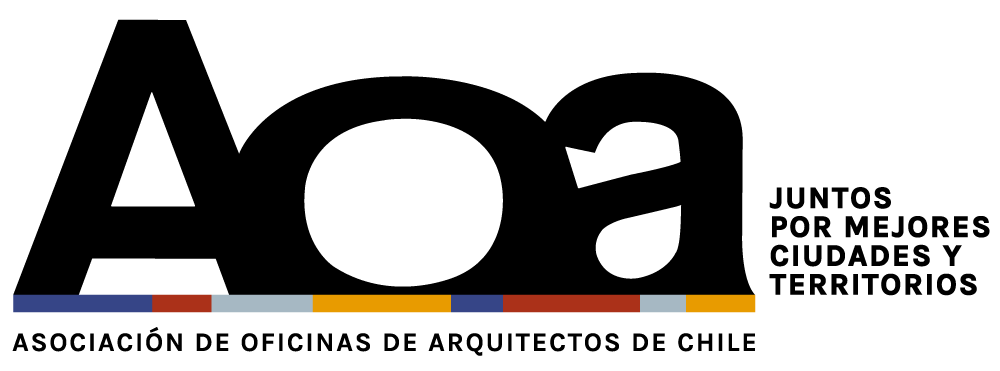 CARTA COMPROMISOLos abajo firmantes, declaramos lo siguiente;La información y antecedentes que entregamos para publicar en Revista AOA, son de total y completa responsabilidad nuestra en cuanto a su veracidad y autoría.Los créditos entregados son de nuestra responsabilidad y corresponden a cada uno de los autores indicados.Los derechos de autor de las fotografías entregadas son de nuestra propiedad y no tienen costo para AOA. (En caso contrario esto deberá ser indicado al Director de la Revista por escrito indicando costo de las fotos o peticiones especiales al respecto en esta misma declaración)Los autores del proyecto a publicar abajo firmantes ceden a AOA los derechos para publicar todos los documentos, fotografías y planos entregados, tanto para la revista como para otros medios como redes sociales, página web, charlas prensa etc. (por el contrario de no ser así deberá ser informado en esta misma declaración).Tener las cuotas sociales al día.A modo de aceptación de los términos antes descritos, se solicita adjuntar esta carta al material a enviar de la obra a publicar, debidamente firmada por los responsables o representantes legales. ___________________________Arquitecto/s representante/s de _________________________EVIAR A:         revista@aoa.cl